附件2 体能测试标准女子组：男子组：体能测试实施规则一、1000米、800米徒手跑场地器材：400米田径跑道。地面平坦，地质不限。秒表若干块，使用前应进行校正。测试方法：受测者分组测，每组不得少于2人，用站立式起跑。当听到口令、枪音、哨音或旗落后开始起跑，当受测者到达终点时停表，终点记录员负责登记每人成绩，登记成绩以分、秒为单位，不计小数。二、10米*4往返跑场地器材：场地为10米长的直线跑道，在跑道的两端各划一条5cm宽直线（S1和S2），将木块（10cm*5cm*5cm）每道3块竖立摆放（其中2块放在S2线上，1块放在S1线上），秒表若干块。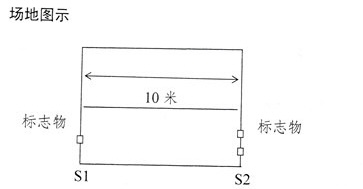 组测方法：发令员、计时员、监督员、成绩记录员若干名，按组别进行测试，每人最多可测2次，1次测评达标，即视为该项目测评合格，成绩以“秒”为单位，保留1位小数，2位小数非“0”时则进1。动作要求：受测试者采用站立式起跑，听到发令后从S1线外跑到S2线前（脚不得踩线）用手将竖立的木块推倒后折返，往返跑2次，每次推到1个木块，第2次返回时冲出S线。注意事项：测试时有以下任一情况，不计取成绩：出发时抢跑折返时脚踩S1或S2线折返时未推倒木块对体能测试成绩有异议的，需现场提出仲裁，过期不予受理。警体达标测试评分表如下：女子青年一组（25岁以下）女子青年二组（26岁至30岁）评分表女子青年三组（31岁至35岁）评分表女子青年四组（36岁至40岁）评分表男子青年一组（25岁以下）评分表男子青年二组（26岁至30岁）评分表男子青年三组（31岁至35岁）评分表男子青年四组（36岁至40岁）评分表项  目标  准项  目25岁以下800米≤4′20″10米*4往返跑≤14″1项  目标  准项  目26-30岁800米≤4′35″10米*4往返跑≤15″0项  目标  准项  目31-35岁800米≤4′45″10米*4往返跑≤15″3项  目标  准项  目36-40岁800米≤4′55″10米*4往返跑≤15″9项  目标  准项  目25岁以下1000米≤4′20″10米*4往返跑≤13″1项  目标  准项  目26-301000米≤4′40″10米*4往返跑≤14″0项  目标  准项  目31-351000米≤4′50″10米*4往返跑≤14″3项目分  值一一二三四项目分  值100米跑10米×4往返跑800米跑1分钟仰卧起坐立定跳远项目分  值（秒）（秒）（分′秒）（次）（米）10015″510″23′23″432.109515″810″53′26″412.069016″110″83′29″392.028516″411″13′32″371.988016″711″43′35″351.947517″011″73′40″331.907017″312″03′45″311.866517″612″33′50″291.826017″912″63′55″271.785518″212″94′00″251.745018″513″24′05″231.704518″813″54′10″211.664019″113″84′15″191.623519″414″14′20″171.58项目分   值一一二三四项目分   值100米跑10米×4往返跑800米跑1分钟仰卧起坐立定跳远项目分   值（秒）（秒）（分′秒）（次）（米）10016″111″13′30″412.069516″411″43′35″392.029016″711″73′40″371.988517″012″03′45″351.948017″312″33′50″331.907517″612″63′55″311.867017″912″94′00″291.826518″213″24′05″271.786018″513″54′10″251.745518″813″84′15″231.705019″114″14′20″211.664519″414″44′25″191.624019″714″74′30″171.583520″015″04′35″151.54项目分   值一一二三四项目分   值100米跑10米×4往返跑800米跑1分钟仰卧起坐立定跳远项目分   值（秒）（秒）（分′秒）（次）（米）10017″011″43′40″411.989517″311″73′45″391.949017″612″03′50″371.908517″912″33′55″351.868018″212″64′00″331.827518″512″94′05″311.787018″813″24′10″291.746519″113″54′15″271.706019″413″84′20″251.665519″714″14′25″231.625020″014″44′30″211.584520″314″74′35″191.544020″615″04′40″171.503520″915″34′45″151.46项目分   值一一二三四项目分   值100米跑10米×4往返跑800米跑1分钟仰卧起坐立定跳远项目分   值（秒）（秒）（分′秒）（次）（米）10017″912″03′50″391.949518″212″33′55″371.909018″512″64′00″351.868518″812″94′05″331.828019″113″24′10″311.787519″413″54′15″291.747019″713″84′20″271.706520″014″14′25″251.666020″314″44′30″231.625520″614″74′35″211.585020″915″04′40″191.544521″215″34′45″171.504021″515″64′50″151.463521″815″94′55″131.42    项    目分   值一一二二三三四四    项    目分   值100米跑10米×4往返跑1000米跑1500米跑引体向上双杠臂屈伸立定跳远纵跳    项    目分   值（秒）（秒）（分′秒）（分′秒）（次）（次）（米）（米）10012″59″23′26″5′27″13172.690.729512″89″53′28″5′31″2.650.709013″19″83′30″5′34″12162.610.688513″410″13′32″5′38″2.570.668013″710″43′35″5′42″11152.530.647514″010″73′40″5′46″2.490.627014″311″03′45″5′51″10142.450.606514″611″33′50″5′58″2.410.586014″911″63′55″6′05″9132.370.565515″211″94′00″6′12″2.330.545015″512″24′05″6′19″8122.290.524515″812″54′10″6′26″7112.250.504016″112″84′15″6′33″6102.210.483516″413″14′20″6′40″592.170.46 项 目分   值一一二二三三四 四  项 目分   值100米跑10米×4往返跑1000米跑1500米跑引体向上俯卧撑立定跳远纵跳 项 目分   值（秒）（秒）（分′秒）（分′秒）（次）（次）（米）（米）10013″410″13′35″5′37″12342.650.709513″710″43′40″5′44″332.610.689014″010″73′45″5′51″11322.570.668514″311″03′50″5′58″312.530.648014″611″33′55″6′05″10302.490.627514″911″64′00″6′12″292.450.607015″211″94′05″6′19″9282.410.586515″512″24′10″6′26″272.370.566015″812″54′15″6′33″8262.330.545516″112″84′20″6′40″252.290.525016″413″14′25″6′47″7242.250.504516″713″44′30″6′54″6232.210.484017″013″74′35″7′01″5212.170.463517″314″04′40″7′08″4192.130.44   项 目分   值一一二二三三      四      四   项 目分   值100米跑10米×4往返跑1000米跑1500米跑引体向上俯卧撑立定跳远纵跳   项 目分   值（秒）（秒）（分′秒）（分′秒）（次）（次）（米）(米)10014″010″43′45″5′51″11322.610.689514″310″73′50″5′58″312.570.669014″611″03′55″6′05″10302.530.648514″911″34′00″6′12″292.490.628015″211″64′05″6′19″9282.450.607515″511″94′10″6′26″272.410.587015″812″24′15″6′33″8262.370.566516″112″54′20″6′40″252.330.546016″412″84′25″6′47″7242.290.525516″713″14′30″6′54″232.250.505017″013″44′35″7′01″6222.210.484517″313″74′40″7′08″5212.170.464017″614″04′45″7′15″4192.130.443517″914″34′50″7′22″3172.090.42项目分   值一一二二三三四四项目分   值100米跑10米×4往返跑1000米跑1500米跑引体向上俯卧撑立定跳远纵跳项目分   值（秒）（秒）（分′秒）（分′秒）（次）（次）（米）（米）10014″911″03′55″6′05″10302.570.669515″211″34′00″6′12″292.530.649015″511″64′05″6′19″9282.490.628515″811″94′10″6′26″272.450.608016″112″24′15″6′33″8262.410.587516″412″54′20″6′40″252.370.567016″712″84′25″6′47″7242.330.546517″013″14′30″6′54″232.290.526017″313″44′35″7′01″6222.250.505517″613″74′40″7′08″212.210.485017″914″04′45″7′15″5202.170.464518″214″34′50″7′22″4192.130.444018″514″64′55″7′29″3172.090.423518″814″95′00″7′36″2152.050.40